A Great NationA Great Foundation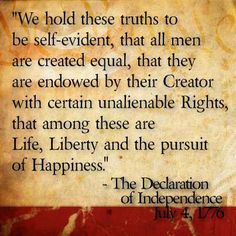 A Great Passion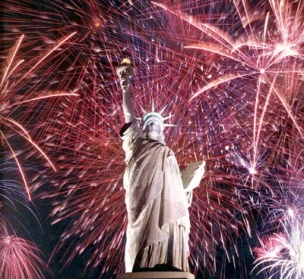 A Great Mission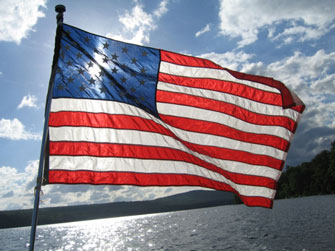 A Great PromiseSo What ? ! A Great HumblingA Great NationA Great FoundationA Great PassionA Great MissionA Great PromiseSo What ? ! A Great Humbling	